紀泉わいわい村キャンプ寸描　　　　　　　　　　　　　　　　　　　　　平成25年10月13日取材　　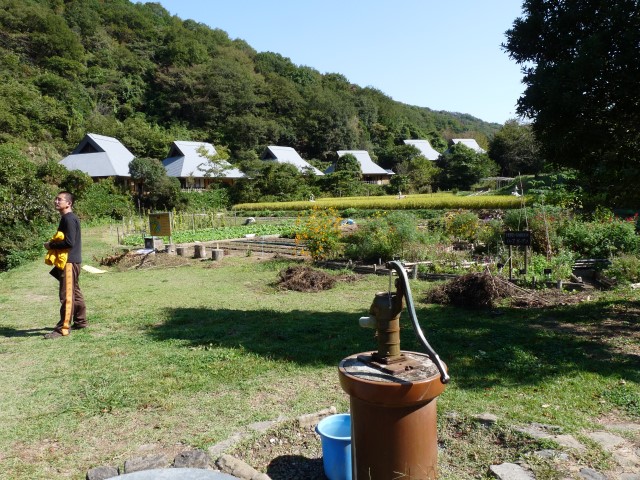 大阪狭山市公民館からバスで2時間、泉南市信達葛畑にある大阪府の施設「紀泉わいわい村」へ⇒大阪狭山市レクリエーション協会主催でこの施設を利用して里山体験による体験学習を実践を取材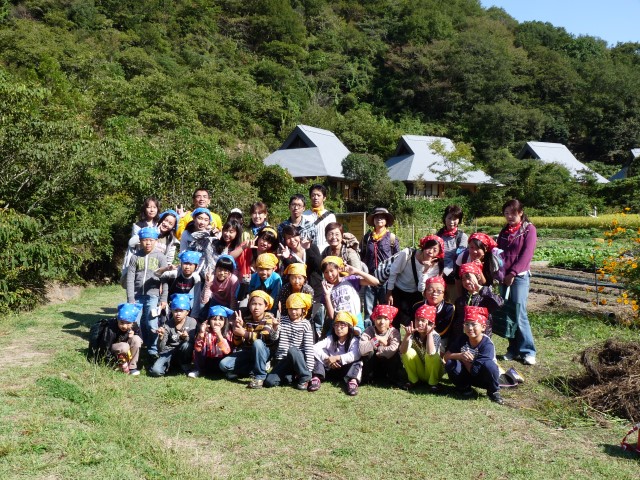 今日参加のメンバー36名、日帰り組と連泊組、運営スタッフとサポートの中高大生メンバー。↑子どもの各色のバンダナ巻きは班編成の目印。きめ細かいキャンプ実践の過去の経験が初っ端から結集。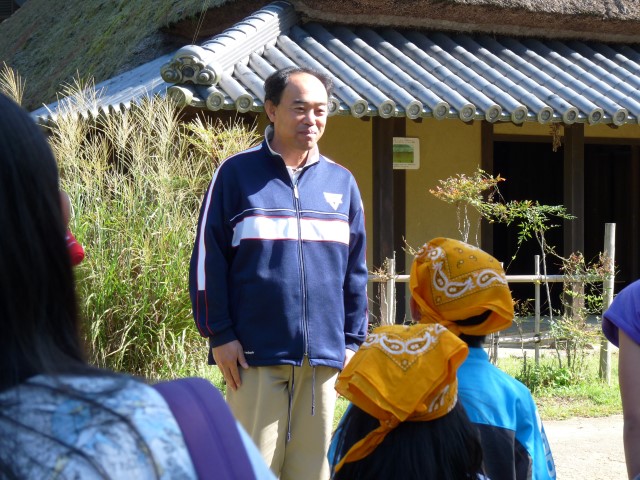 入村にあたり「わいわい村」館長さんからのお話を聞く⇒里山は地球に負荷をかけない循環型の生活で虫も動物も沢山います。猛毒のマムシもいるので注意とかグループ毎の宿泊塔屋の様子　かまどやいろりまきや炭を利用した昔の生活の体験する場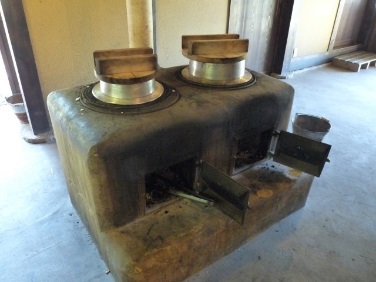 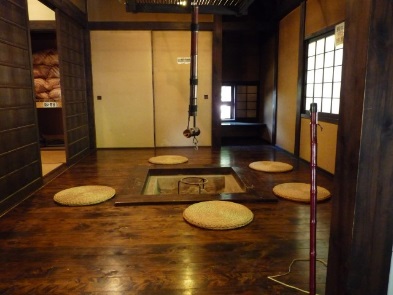 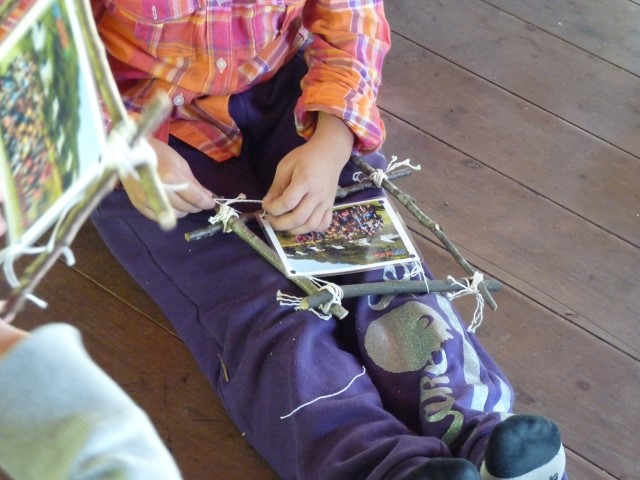 画板つくりの体験⇒ひもを結んで写真も糸で固定して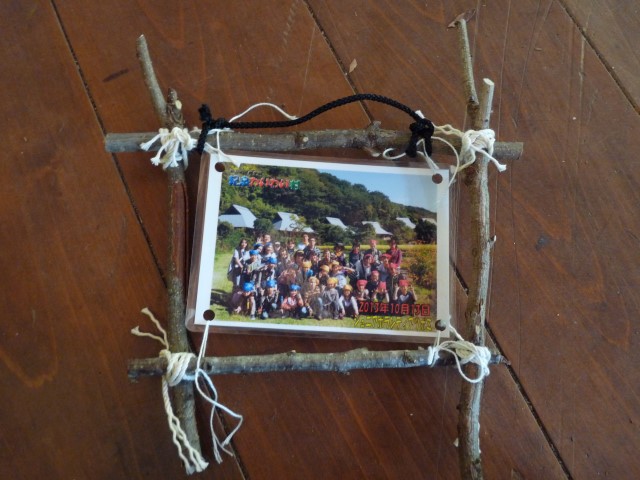 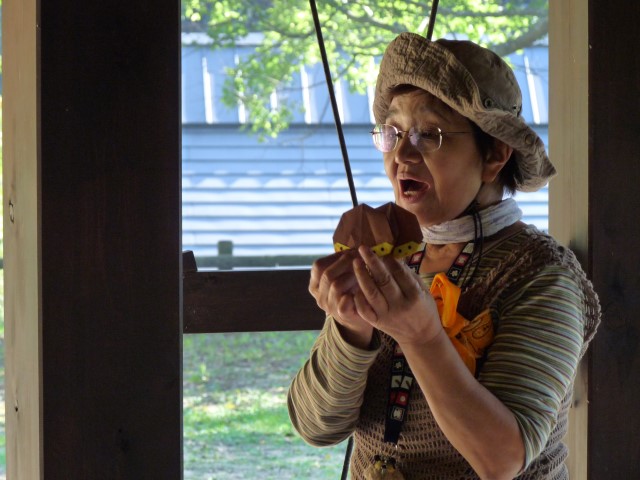 くり坊主の折り紙⇒ここでもIさんの活躍　↓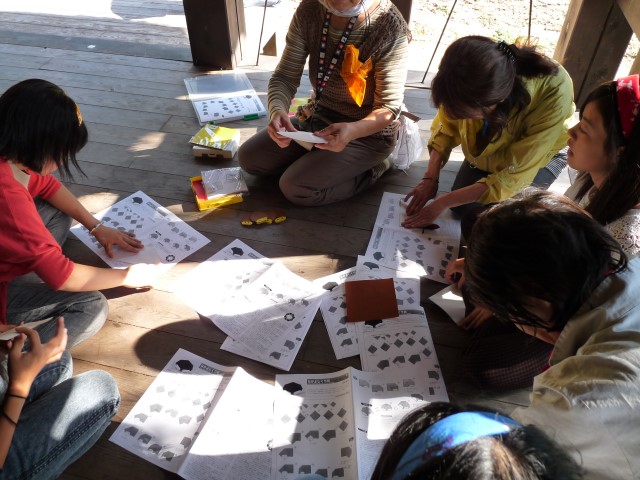 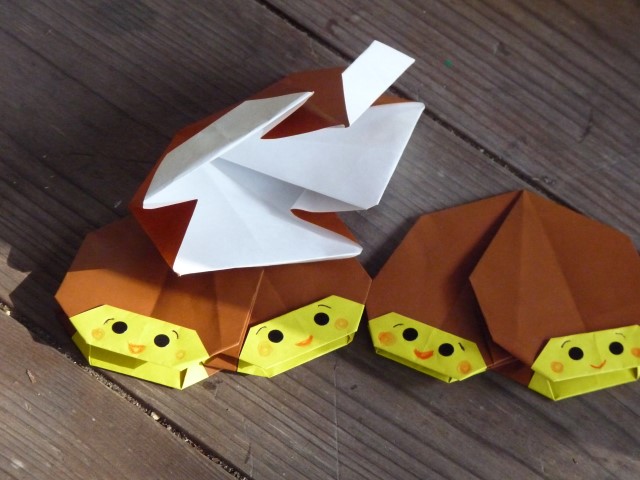 完成したくり坊主の折り紙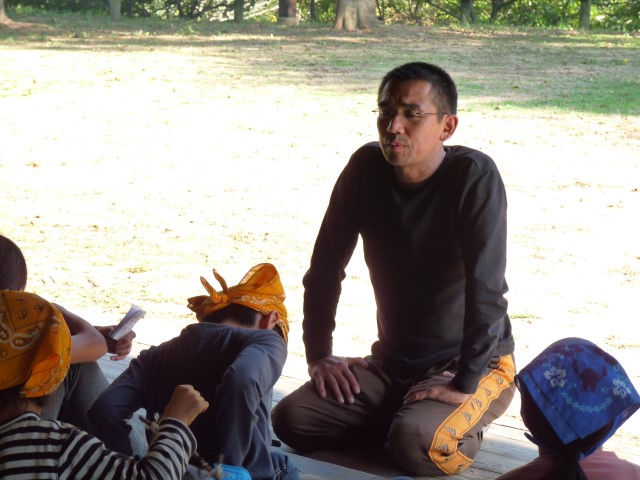 主催者のIさん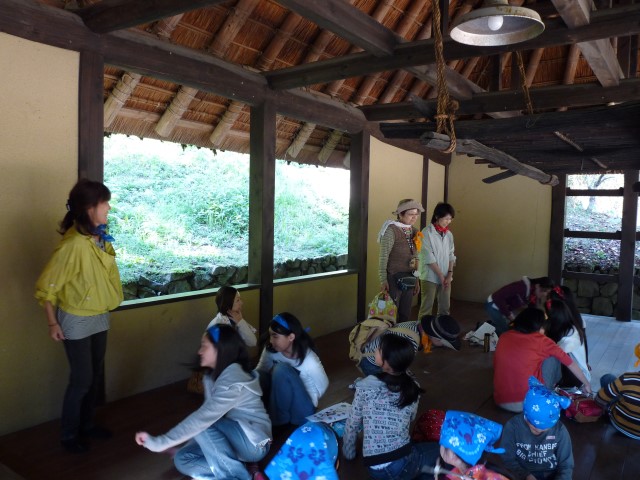 